ΠΕΡΙΛΗΨΗ ΔΙΑΚΗΡΥΞΗΣ ΑΝΟΙΚΤΟΥ ΔΙΕΘΝΗ ΗΛΕΚΤΡΟΝΙΚΟΥ ΔΙΑΓΩΝΙΣΜΟΥ«Ανάπτυξη Ηλεκτρονικής Υποδομής και Ψηφιακών Υπηρεσιών του Επιμελητηρίου Αιτωλοακαρνανίας για την ενίσχυση της ανταγωνιστικότητας και εξωστρέφειας των επιχειρήσεων»ΑΝΑΘΕΤΟΥΣΑ ΑΡΧΗ: ΕΠΙΜΕΛΗΤΗΡΙΟ ΑΙΤΩΛΟΑΚΑΡΝΑΝΙΑΣ, Διεύθυνση:  ΠΑΠΑΣΤΡΑΤΟΥ 53 & ΣΜΥΡΝΗΣ, Τ. Κ. 30131 ΑΓΡΙΝΙΟ,  Email:  contact@epimetol.gr, Τηλέφωνο επικοινωνίας:  26410 74500, Fax:   26410 22590ΔΙΕΥΘΥΝΣΗ ΓΙΑ ΠΡΟΣΘΕΤΕΣ ΠΛΗΡΟΦΟΡΙΕΣ - ΠΑΡΟΧΗ ΕΓΓΡΑΦΩΝ - ΑΠΟΣΤΟΛΗ ΤΩΝ ΠΡΟΣΦΟΡΩΝ: Email:  contact@epimetol.gr, Τηλέφωνο επικοινωνίας:  26410 74500, Fax:   26410 22590 Ιστοσελίδα www.epimetol.gr  Πληροφορίες : κ. Γιώργος Ρόμπολας. ΕΙΔΟΣ ΣΥΜΒΑΣΗΣ: Οι παρεχόμενες υπηρεσίες και προμήθειες κατατάσσονται στους ακόλουθους κωδικούς του Κοινού Λεξιλογίου δημοσίων συμβάσεων (CPV) : 72000000-5 Υπηρεσίες τεχνολογίας των πληροφοριών: παροχή συμβουλών, ανάπτυξη λογισμικού, Διαδίκτυο και υποστήριξη,. Ημερομηνία αποστολής δημοσίευσης στην Εφημερίδα της Ευρωπαϊκής Ένωσης: 24/06/2020Ημερομηνία δημοσίευσης περίληψης στο τοπικό τύπο: 25/06/2020Ημερομηνία έναρξης υποβολής προσφορών στο σύστημα: 25/06/2020.Καταληκτική ημερομηνία υποβολής προσφορών στο σύστημα: 02/09/2020, Ώρα 14.00 μ.μ..Η Ηλεκτρονική αποσφράγιση των προσφορών θα γίνει στις 07/09/2020, Ώρα 12.00 π.μ.ΠΡΟΫΠΟΛΟΓΙΣΜΟΣ: Η εκτιμώμενη αξία της σύμβασης ανέρχεται στο ποσό των 294.693,00 € συμπεριλαμβανομένου ΦΠΑ (προϋπολογισμός χωρίς ΦΠΑ 237.655,65€, ΦΠΑ 24%:  57.037,35€).  ΠΕΡΙΓΡΑΦΗ – ΑΝΤΙΚΕΙΜΕΝΟ ΤΗΣ ΣΥΜΒΑΣΗΣ: Το Επιμελητήριο Αιτωλοακαρνανίας με την παρούσα πρόταση θα αναπτύξει συστήματα και υπηρεσίες ΤΠΕ που εντάσσονται στους παρακάτω άξονες:Αναβάθμιση της εσωτερικής του Ψηφιακής Υποδομής σε λογισμικό και υλικό.Ολοκληρωμένη διαχείριση και εξυπηρέτηση αιτημάτων των επιχειρήσεων (One Stop Shop)Ολοκληρωμένο Ψηφιακό Εμπορικό ΚέντροΠαροχή Εξειδικευμένης Επιχειρηματικής Πληροφόρησης και Συμβουλών  Δημιουργία Παρατηρητηρίου ΕπιχειρηματικότηταςΕξωστρέφεια ψηφιακών Υπηρεσιών και διασύνδεση με τις τοπικές επιχειρήσειςΑνάδειξη του συνολικού Τουριστικού Προϊόντος του νομού.Η παρούσα σύμβαση υποδιαιρείται στα δύο(2) κάτωθι τμήματα (ομάδες).Προσφορές υποβάλλονται για το σύνολο της ποσότητας κάθε τμήματος και για όσα και όποια τμήματα επιθυμεί ο προμηθευτής. Ουσιαστικά θα πραγματοποιηθούν δύο (2) διαφορετικοί επιμέρους διαγωνισμοί με ξεχωριστούς φακέλους Δικαιολογητικών Συμμετοχής / Τεχνικής Προσφοράς και Οικονομικής Προσφοράς για κάθε επιμέρους διαγωνισμό.Οι ενδιαφερόμενοι θα πρέπει να υποβάλλουν ξεχωριστή Εγγυητική Συμμετοχής για κάθε Τμήμα της διακήρυξης που συμμετέχουν βάσει της παρ. 2.2.2 «Εγγύηση συμμετοχής» της διακήρυξης.ΠΡΟΘΕΣΜΙΑ ΕΚΤΕΛΕΣΗΣ ΤΗΣ ΣΥΜΒΑΣΗΣ: Οκτώ (8) μήνες από την ημερομηνία ανάθεσης της σύμβασης.ΠΑΡΟΧΗ ΑΣΦΑΛΕΙΑΣ ΚΑΙ ΕΓΓΥΗΣΕΙΣ ΠΟΥ ΑΠΑΙΤΟΥΝΤΑΙ: Εγγυητική Επιστολή Συμμετοχής ύψους 2% του συνολικού προϋπολογισμού του Έργου, μη συμπεριλαμβανομένου του ΦΠΑ, και από τον υποψήφιο Ανάδοχο, στον οποίο θα κατακυρωθεί το Έργο, Εγγυητική Επιστολή Καλής Εκτέλεσης σύμφωνα με τα αναφερόμενα στο τεύχος προκήρυξης.ΕΙΔΟΣ ΔΙΑΔΙΚΑΣΙΑΣ: Ο διαγωνισμός θα πραγματοποιηθεί με χρήση της πλατφόρμας του Εθνικού Συστήματος Ηλεκτρονικών Δημοσίων Συμβάσεων (ΕΣΗΔΗΣ) μέσω της διαδικτυακής πύλης www.promitheus.gov.gr. ΚΡΙΤΗΡΙΑ ΑΝΑΘΕΣΗΣ: Ανοικτός Διεθνής Ηλεκτρονικός Διαγωνισμός με κριτήριο ανάθεσης την πλέον συμφέρουσα από οικονομική  άποψη προσφορά με βάση τη βέλτιστη σχέση ποιότητας – τιμής.ΠΡΟΘΕΣΜΙΑ ΓΙΑ ΥΠΟΒΟΛΗ ΕΓΓΡΑΦΩΣ ΑΙΤΗΜΑΤΟΣ ΓΙΑ ΣΥΜΠΛΗΡΩΜΑΤΙΚΕΣ ΠΛΗΡΟΦΟΡΙΕΣ, ΔΙΕΥΚΡΙΝΙΣΕΙΣ: Τα σχετικά αιτήματα παροχής διευκρινίσεων υποβάλλονται ηλεκτρονικά, έως την 24-07-2020 και απαντώνται αντίστοιχα στο δικτυακό τόπο του διαγωνισμού μέσω της Διαδικτυακής πύλης www.promitheus.gov.gr.ΓΛΩΣΣΕΣ ΠΟΥ ΜΠΟΡΟΥΝ ΝΑ ΧΡΗΣΙΜΟΠΟΙΗΘΟΥΝ ΣΤΗΝ ΠΡΟΣΦΟΡΑ: Η Ελληνική γλώσσα.ΕΛΑΧΙΣΤΗ ΑΠΑΙΤΟΥΜΕΝΗ ΧΡΟΝΙΚΗ ΔΙΑΡΚΕΙΑ ΙΣΧΥΟΣ ΤΗΣ ΠΡΟΣΦΟΡΑΣ: Σύμφωνα με τη διακήρυξη, άρθρο 2.4.5.ΔΙΚΑΙΩΜΑ ΣΥΜΜΕΤΟΧΗΣ: Δικαίωμα συμμετοχής στο διαγωνισμό έχουν φυσικά ή νομικά πρόσωπα που πληρούν τους όρους των Παραγράφων «2.2.3 Λόγοι Αποκλεισμού», «2.2.4 Καταλληλότητα άσκησης επαγγελματικής δραστηριότητας», 2.2.5 «Οικονομική και Χρηματοοικονομική επάρκεια», 2.2.6 «Τεχνική και επαγγελματική ικανότητα».Τα τεύχη της διακήρυξης διατίθενται μέσω της πλατφόρμας του Εθνικού Συστήματος Ηλεκτρονικών Δημοσίων Συμβάσεων (ΕΣΗΔΗΣ)Ο ΠΡΟΕΔΡΟΣ ΤΟΥ ΕΠΙΜΕΛΗΤΗΡΙΟΥΠΑΝΑΓΙΩΤΗΣ ΤΣΙΧΡΙΤΖΗΣ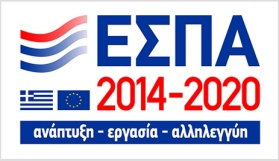 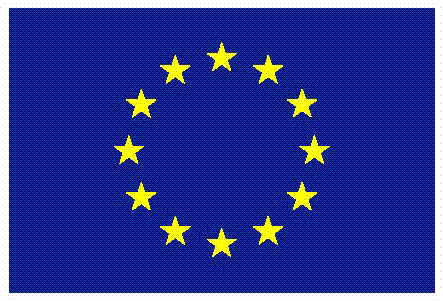 Ευρωπαϊκή ΈνωσηΕυρωπαϊκό Ταμείο Περιφερειακής Ανάπτυξης (ΕΤΠΑ)Ευρωπαϊκή ΈνωσηΕυρωπαϊκό Ταμείο Περιφερειακής Ανάπτυξης (ΕΤΠΑ)Ευρωπαϊκή ΈνωσηΕυρωπαϊκό Ταμείο Περιφερειακής Ανάπτυξης (ΕΤΠΑ)Α/ΑΟΜΑΔΕΣΑΝΤΙΚΕΜΕΝΟΠΡΟΫΠΟΛΟΓΙΣΘΕΙΣΑ ΤΙΜΗ ΧΩΡΙΣ ΦΠΑ (€)ΠΡΟΫΠΟΛΟΓΙΣΘΕΙΣΑ ΤΙΜΗ ΜΕ ΦΠΑ (€)1ΟΜΑΔΑ 1:Προμήθεια Εφαρμογών, Ψηφιακών Υπηρεσιών και κρίσιμου εξοπλισμού.Α. Μελέτη ΕφαρμογήςΒ. Προμήθεια & Εγκατάσταση κρίσιμου τμήματος Εξοπλισμού που σχετίζεται με την ανάπτυξη συστημάτων και εφαρμογών (Server, Συσκευή Backup και Δίσκοι, Ηλεκτρονικοί Υπολογιστές, Άδειες Λογισμικού)Γ. ΑΝΑΠΤΥΞΗ ΣΥΣΤΗΜΑΤΩΝ ΚΑΙ ΕΦΑΡΜΟΓΏΝΠ.Γ.1. Νέα διαδικτυακή πύλη του ΕπιμελητηρίουΠ.Γ.2. Μηχανισμός επικοινωνίας και ενημέρωσηςΠ.Γ.3. Πλατφόρμα εξυπηρέτησης επιχειρήσεων One Stop ShopΠ.Γ.4. Αναπτυξιακό Ψηφιακό Αποθετήριο Π.Γ.5 Μηχανισμός διάθεσης ανοικτών δεδομένων (Open Data)Π.Γ.6. Υποδομή Disaster RecoveryΠ.Γ.7. Ολοκληρωμένο Ψηφιακό Επιχειρηματικό ΚέντροΠ.Γ.8. Πλατφόρμα ηλεκτρονικής ΨηφοφορίαςΠ.Γ.9.Ηλεκτρονικός Τουριστικός Οδηγός ΕπιμελητηρίουΠ.Γ.10. Παρατηρητήριο ΕπιχειρηματικότηταςΠ.Γ.11. Υπηρεσία και περιεχόμενο εξειδικευμένης επιχειρηματικής πληροφόρησης και συμβουλώνΔ. Πιλοτική λειτουργία και εκπαίδευση χρηστών και διαχειριστών229.633,06 €284.745,00 €2ΟΜΑΔΑ 2Προμήθεια μη-κρίσιμου εξοπλισμούA. Προμήθεια & Εγκατάσταση μη-κρίσιμου τμήματος ΕξοπλισμούΟθόνες ΥπολογιστώνΕκτυπωτέςΣαρωτέςΦορητοί ΥπολογιστέςΒιντεοπροβολέας και πανί προβολήςTabletAccess PointsSwitches8.022,58 €9.948,00 €